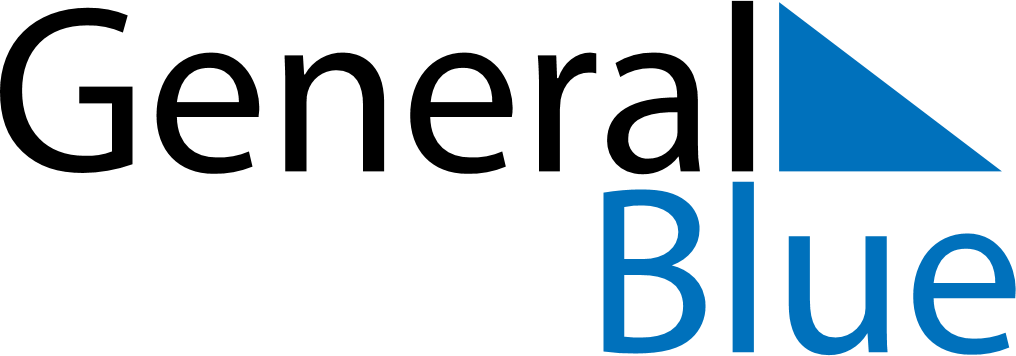 May 2024May 2024May 2024May 2024May 2024May 2024Tierp, Uppsala, SwedenTierp, Uppsala, SwedenTierp, Uppsala, SwedenTierp, Uppsala, SwedenTierp, Uppsala, SwedenTierp, Uppsala, SwedenSunday Monday Tuesday Wednesday Thursday Friday Saturday 1 2 3 4 Sunrise: 4:45 AM Sunset: 8:48 PM Daylight: 16 hours and 3 minutes. Sunrise: 4:42 AM Sunset: 8:51 PM Daylight: 16 hours and 8 minutes. Sunrise: 4:39 AM Sunset: 8:53 PM Daylight: 16 hours and 13 minutes. Sunrise: 4:37 AM Sunset: 8:56 PM Daylight: 16 hours and 19 minutes. 5 6 7 8 9 10 11 Sunrise: 4:34 AM Sunset: 8:58 PM Daylight: 16 hours and 24 minutes. Sunrise: 4:31 AM Sunset: 9:01 PM Daylight: 16 hours and 29 minutes. Sunrise: 4:29 AM Sunset: 9:03 PM Daylight: 16 hours and 34 minutes. Sunrise: 4:26 AM Sunset: 9:06 PM Daylight: 16 hours and 39 minutes. Sunrise: 4:23 AM Sunset: 9:08 PM Daylight: 16 hours and 44 minutes. Sunrise: 4:21 AM Sunset: 9:11 PM Daylight: 16 hours and 49 minutes. Sunrise: 4:18 AM Sunset: 9:13 PM Daylight: 16 hours and 54 minutes. 12 13 14 15 16 17 18 Sunrise: 4:16 AM Sunset: 9:16 PM Daylight: 16 hours and 59 minutes. Sunrise: 4:13 AM Sunset: 9:18 PM Daylight: 17 hours and 4 minutes. Sunrise: 4:11 AM Sunset: 9:21 PM Daylight: 17 hours and 9 minutes. Sunrise: 4:09 AM Sunset: 9:23 PM Daylight: 17 hours and 14 minutes. Sunrise: 4:06 AM Sunset: 9:25 PM Daylight: 17 hours and 19 minutes. Sunrise: 4:04 AM Sunset: 9:28 PM Daylight: 17 hours and 23 minutes. Sunrise: 4:02 AM Sunset: 9:30 PM Daylight: 17 hours and 28 minutes. 19 20 21 22 23 24 25 Sunrise: 3:59 AM Sunset: 9:33 PM Daylight: 17 hours and 33 minutes. Sunrise: 3:57 AM Sunset: 9:35 PM Daylight: 17 hours and 37 minutes. Sunrise: 3:55 AM Sunset: 9:37 PM Daylight: 17 hours and 42 minutes. Sunrise: 3:53 AM Sunset: 9:39 PM Daylight: 17 hours and 46 minutes. Sunrise: 3:51 AM Sunset: 9:42 PM Daylight: 17 hours and 50 minutes. Sunrise: 3:49 AM Sunset: 9:44 PM Daylight: 17 hours and 54 minutes. Sunrise: 3:47 AM Sunset: 9:46 PM Daylight: 17 hours and 59 minutes. 26 27 28 29 30 31 Sunrise: 3:45 AM Sunset: 9:48 PM Daylight: 18 hours and 3 minutes. Sunrise: 3:43 AM Sunset: 9:50 PM Daylight: 18 hours and 6 minutes. Sunrise: 3:41 AM Sunset: 9:52 PM Daylight: 18 hours and 10 minutes. Sunrise: 3:40 AM Sunset: 9:54 PM Daylight: 18 hours and 14 minutes. Sunrise: 3:38 AM Sunset: 9:56 PM Daylight: 18 hours and 18 minutes. Sunrise: 3:36 AM Sunset: 9:58 PM Daylight: 18 hours and 21 minutes. 